EGR 271									Due date:  See Due Dates Table      Circuit Theory IFile:  N271PS1PSPICE Assignment #1General Information:It is required that you use the Cadence Capture (PSPICE) Version 16.2 or later.  PSPICE is available for student use in the following locations:Virginia Beach Campus:  Rooms H-151, H164, H-179, H208, H101, H103Chesapeake Campus:  Rooms 409 (CT2) and 513 (CT3)Tri-Cities Center:  Rooms 1101 and 1109The free demonstation software can downloaded from Cadence.  Search for Cadence Capture Student Download or try the following link:   http://www.cadence.com/products/orcad/pages/downloads.aspx  
Several items may be available for download.  Select the software for Capture and PSPICE.For information on using Cadence Capture:A Cadence Capture supplement comes with the text used in EGR 271-272PSPICE lectures (tutorials) are available at:  http://faculty.tcc.edu/PGordy/Orcad/index.htm or from the course websiteWhen submitting a report, follow the format of the example illustrated in the “PSPICE Sample Report.”  This document is also available on the course website.The report that you turn in should reflect your own work for all PSPICE assignments.  You may give other students limited assistance, but there should be absolutely no sharing of computer files.  If two reports, schematics, or solutions look too similar, the instructor will investigate and both students could receive grades of 0 for the assignment if evidence suggests that cheating was involved.Reference: (also see the course web site)Sample PSPICE ReportPSPICE Lecture #1 (Bias Point Analysis)PSPICE Example:  DC Circuit - Determining Node Voltages (File: DC Circuit.opj)PSPICE Example:  DC Circuit - Using voltage and current printers (File: DCPrint.opj)PSPICE Example:  Analyzing Circuits with Dependent Sources (File: DependentSources.opj)Assignment:Problem 3.11 in Electric Circuits, 9th Edition, by Nilsson (also shown below)Analyze the circuit by hand as described in the textbook.Analyze the circuit using PSPICE as follows:Use a Bias Point analysis to find the quantities found in part A above.Be sure to add text to the schematic as indicated in the Sample Report.Adjust the placement of each value on the schematic so that it is moved slightly away from the component to avoid crowding.  Do not show any current, voltage, or power values on the schematic other than those required.Include a table comparing hand values and PSPICE values (explain any additional calculations such as if you use node voltages from PSPICE to find a component voltage or if PSPICE give a different sign than your hand calculations).  Also include a brief discussion of the results.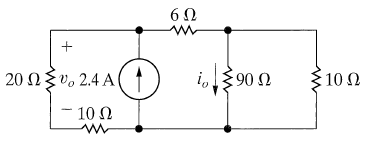 2.	Use values for Circuit 2 as follows:Let V123 have a value equal to the first 3 digits of your StudentID in volts.Let R1 through R6 equivalent to the digits 1 through 6 in your StudentID in k (use 10 k for a digit of 0).For example, if your StudentID is 9870654 then V123 = 987V, R1 =9 k, R2 =8 k,  R3 = 7k, R4 = 10k, R5 = 6 k, and R6 = 4kAnalyze Circuit 2 by hand to determineThe current through R1 and R6The voltage across R3 and R5The power dissipated by R2 and R4Analyze Circuit 2 using PSPICE as follows:Use a Bias Point analysis to find the quantities listed in part A above.  Adjust the placement of each value on the schematic so that it is moved slightly away from the component to avoid crowding.  Do not show any current, voltage, or power values on the schematic other than those required.Be sure to add text to the schematic as indicated in the Sample Report.Include a table comparing hand values and PSPICE values (explain any additional calculations such as if you use node voltages from PSPICE to find a component voltage or if PSPICE give a different sign than your hand calculations).  Also include a brief discussion of the results.Circuit 2Problem 2.28a in Electric Circuits, 9th Edition, by Nilsson (also shown below)Analyze the circuit by hand (find Vy and iB only).Analyze the circuit using PSPICE as follows:Use a Bias Point analysis to find the quantities listed in part A above.  Adjust the placement of each value on the schematic so that it is moved slightly away from the component to avoid crowding.  Do not show any current, voltage, or power values on the schematic other than those required.Be sure to add text to the schematic as indicated in the Sample Report.Include a table comparing hand values and PSPICE values (explain any additional calculations such as if you use node voltages from PSPICE to find a component voltage or if PSPICE give a different sign than your hand calculations).  Also include a brief discussion of the results.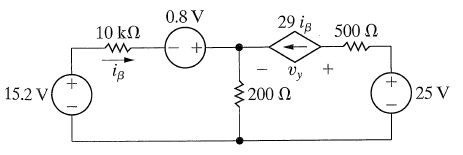 4.	Use values for Circuit 4 as follows:Let V123 have a value equal to the first 3 digits of your StudentID in volts.Let R1 through R6 equivalent to the digits 1 through 6 in your StudentID in k (use 10 k for a digit of 0).For example, if your StudentID is 9870654 then V123 = 987V, R1 =9 k, R2 =8 k,  R3 = 7k, R4 = 10k, R5 = 6 k, and R6 = 4kAnalyze Circuit 4 by hand to determineThe current through R6The voltage across R2Analyze Circuit 4 using PSPICE as follows:Use a Bias Point analysis to find the quantities listed in part A above.  Adjust the placement of each value on the schematic so that it is moved slightly away from the component to avoid crowding.  Do not show any current, voltage, or power values on the schematic other than those required.Be sure to add text to the schematic as indicated in the Sample Report.Include a table comparing hand values and PSPICE values (explain any additional calculations such as if you use node voltages from PSPICE to find a component voltage or if PSPICE give a different sign than your hand calculations).  Also include a brief discussion of the results.Circuit 4